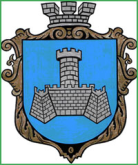 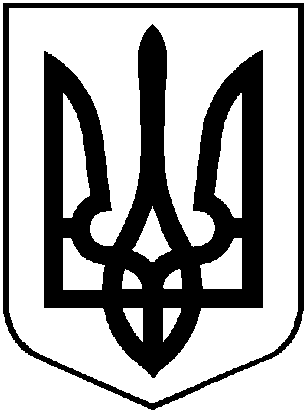 УКРАЇНАХМІЛЬНИЦЬКА МІСЬКА РАДАВІННИЦЬКОЇ ОБЛАСТІВиконавчий комітетР І Ш Е Н Н Явід 27 грудня  2023 року                                                   №810Про погодженняКП «Хмільниккомунсервіс»використання матеріалів для власних потребРозглянувши лист КП «Хмільниккомунсервіс» від 20.12.2023 року №551 щодо необхідності використання матеріалів для приготування протиожеледної суміші для зимового утримання вулично-дорожньої мережі населених пунктів Хмільницької міської територіальної громади, керуючись ст.29, ст.59 Закону України «Про місцеве самоврядування в Україні», виконавчий комітет Хмільницької міської радиВ И Р І Ш И В :Погодити Комунальному підприємству «Хмільниккомунсервіс» Хмільницької міської ради використання матеріалів для приготування протиожеледної суміші для зимового утримання вулично-дорожньої мережі населених пунктів Хмільницької міської територіальної громади:  - відсіву в кількості 463,7т загальною вартістю 51781,38 грн. (п’ятдесят одна тисяча сімсот вісімдесят одна гривня 38 коп.) без урахування ПДВ;- солі в кількості 26,2 т загальною вартістю 261476,00 грн. (двісті шістдесят одна тисяча чотириста сімдесят шість гривень 00 коп.) без урахування ПДВ.2. Контроль за виконанням цього рішення покласти на заступника міського голови з питань діяльності виконавчих органів міської ради Сергія РЕДЧИКА.          Міський голова                                                    Микола ЮРЧИШИН